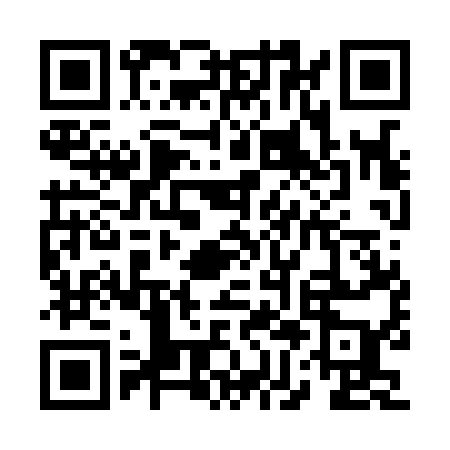 Ramadan times for Santa Clara, PanamaMon 11 Mar 2024 - Wed 10 Apr 2024High Latitude Method: NonePrayer Calculation Method: Muslim World LeagueAsar Calculation Method: ShafiPrayer times provided by https://www.salahtimes.comDateDayFajrSuhurSunriseDhuhrAsrIftarMaghribIsha11Mon5:195:196:2912:303:476:326:327:3712Tue5:195:196:2812:303:466:326:327:3713Wed5:195:196:2812:303:456:326:327:3714Thu5:185:186:2712:293:456:316:317:3715Fri5:185:186:2712:293:446:316:317:3716Sat5:175:176:2612:293:446:316:317:3717Sun5:165:166:2612:293:436:316:317:3718Mon5:165:166:2512:283:426:316:317:3719Tue5:155:156:2512:283:426:316:317:3720Wed5:155:156:2412:283:416:316:317:3721Thu5:145:146:2412:273:406:316:317:3622Fri5:145:146:2312:273:396:316:317:3623Sat5:135:136:2312:273:396:316:317:3624Sun5:135:136:2212:263:386:316:317:3625Mon5:125:126:2212:263:376:316:317:3626Tue5:125:126:2112:263:366:316:317:3627Wed5:115:116:2112:263:366:316:317:3628Thu5:105:106:2012:253:356:316:317:3629Fri5:105:106:1912:253:346:316:317:3630Sat5:095:096:1912:253:336:306:307:3631Sun5:095:096:1812:243:326:306:307:361Mon5:085:086:1812:243:326:306:307:362Tue5:075:076:1712:243:316:306:307:363Wed5:075:076:1712:233:306:306:307:364Thu5:065:066:1612:233:296:306:307:365Fri5:065:066:1612:233:286:306:307:366Sat5:055:056:1512:233:276:306:307:367Sun5:055:056:1512:223:266:306:307:368Mon5:045:046:1412:223:256:306:307:369Tue5:035:036:1412:223:256:306:307:3610Wed5:035:036:1312:223:246:306:307:36